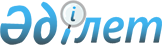 Об утверждении Программы подготовки и переподготовки по авиационной безопасностиПриказ и.о. Министра по инвестициям и развитию Республики Казахстан от 24 ноября 2015 года № 1083. Зарегистрирован в Министерстве юстиции Республики Казахстан 28 декабря 2015 года № 12568.
      Сноска. Заголовок в редакции приказа Министра по инвестициям и развитию РК от 27.06.2017 № 397 (вводится в действие по истечении десяти календарных дней после дня его первого официального опубликования).
      В соответствии с подпунктом 30) пункта 1 статьи 14 Закона Республики Казахстан "Об использовании воздушного пространства Республики Казахстан и деятельности авиации" ПРИКАЗЫВАЮ:
      Сноска. Преамбула - в редакции приказа Министра транспорта РК от 29.12.2023 № 161 (вводится в действие по истечении десяти календарных дней после дня его первого официального опубликования).


      1. Утвердить прилагаемую Программу подготовки и переподготовки по авиационной безопасности.
      Сноска. Пункт 1 в редакции приказа Министра по инвестициям и развитию РК от 27.06.2017 № 397 (вводится в действие по истечении десяти календарных дней после дня его первого официального опубликования).


      2. Признать утратившим силу приказ исполняющего обязанности Министра транспорта и коммуникации Республики Казахстан от 3 июня 2014 года № 347 "Об утверждении Программы подготовки и переподготовки специалистов служб авиационной безопасности, должностных лиц уполномоченного органа в сфере гражданской авиации по вопросам авиационной безопасности и безопасности полетов" (зарегистрированный в Реестре государственной регистрации нормативных правовых актов под № 9543, опубликованный от 28 августа 2014 года в газете "Казахстанская правда".
      3. Комитету гражданской авиации Министерства по инвестициям и развитию Республики Казахстан (Сейдахметов Б.К.) обеспечить:
      1) государственную регистрацию настоящего приказа в Министерстве юстиции Республики Казахстан;
      2) в течение десяти календарных дней после государственной регистрации настоящего приказа в Министерстве юстиции Республики Казахстан направление его копии на официальное опубликование в периодические печатные издания и информационно-правовую систему "Әділет";
      3) размещение настоящего приказа на интернет-ресурсе Министерства по инвестициям и развитию Республики Казахстан и на интранет-портале государственных органов;
      4) в течение десяти рабочих дней после государственной регистрации настоящего приказа в Министерстве юстиции Республики Казахстан представление в Юридический департамент Министерства по инвестициям и развитию Республики Казахстан сведений об исполнении мероприятий, предусмотренных подпунктами 1), 2) и 3) пункта 3 настоящего приказа.
      4. Контроль за исполнением настоящего приказа возложить на курирующего вице-министра по инвестициям и развитию Республики Казахстан.
      5. Настоящий приказ вводится в действие по истечении десяти календарных дней после дня его первого официального опубликования. Программа подготовки и переподготовки по авиационной безопасности
      Сноска. Программа - в редакции приказа и.о. Министра индустрии и инфраструктурного развития РК от 03.11.2020 № 587 (вводится в действие по истечении десяти календарных дней после дня его первого официального опубликования). Глава 1. Общие положения
      1. Настоящая Программа подготовки и переподготовки по авиационной безопасности (далее – Программа) разработана в соответствии с Законом Республики Казахстан от 15 июля 2010 года "Об использовании воздушного пространства Республики Казахстан и деятельности авиации", с международными стандартами и рекомендуемой практикой Международной организации гражданской авиации (далее – ИКАО) (Приложение 17 к Конвенции о международной гражданской авиации, ратифицированной постановлением Верховного Совета Республики Казахстан от 2 июля 1992 года № 1503-XII "О ратификации конвенции о международной гражданской авиации", документ Doc 8973 "Руководство по авиационной безопасности" (далее – Doc 8973)).
      Целью настоящей Программы является обеспечение реализации мер авиационной безопасности, поддержание и развитие культуры обеспечения авиационной безопасности на требуемом уровне всеми сотрудниками субъектов гражданской авиации, прошедшими процедуру набора и подготовки по авиационной безопасности, для выполнения своих функциональных обязанностей.
      2. Основные термины и определения, используемые в настоящей Программе:
      1) авиационные работы - специализированные операции, выполняемые эксплуатантом, с применением гражданских воздушных судов, в интересах других физических и (или) юридических лиц;
      2) служба авиационной безопасности (далее – САБ) – самостоятельное структурное подразделение, создаваемое в организациях гражданской авиации Республики Казахстан, непосредственно осуществляющее мероприятия по обеспечению безопасности пассажиров, авиационного персонала, членов экипажей, воздушных судов, аэропорта, объектов аэропорта и аэронавигационных средств от актов незаконного вмешательства, совершаемых на земле и в полете;
      3) персонал службы авиационной безопасности – лица осуществляющие мероприятия по обеспечению авиационной безопасности пассажиров, авиационного персонала, воздушных судов, аэропорта, объектов аэропорта и аэронавигационных средств от актов незаконного вмешательства, совершаемых на земле и в воздухе, а также инспекторы и аудиторы, осуществляющие надзор и контроль качества при проведении этой работы;
      4) персонал, не относящийся к службе авиационной безопасности – любые сотрудники, имеющие несопровождаемый допуск в охраняемую зону ограниченного доступа аэропорта и персонал организаций, задействованных в аэропортовой деятельности, эксплуатанта воздушных судов, агента по обслуживанию пассажирских перевозок, грузовых перевозок, почтового ведомства или поставщика управления воздушным движением, выполняющие функции, связанные с деятельностью гражданской авиации, которые могут в этом качестве участвовать в осуществлении мер обеспечения авиационной безопасности;
      5) руководитель службы авиационной безопасности – должностное лицо, соответствующее установленным квалификационным требованиям, подчиненное руководителю организации гражданской авиации, и являющееся его заместителем, а также назначаемое по согласованию с органами национальной безопасности Республики Казахстан;
      6) авиационный учебный центр - юридическое лицо, осуществляющее подготовку, переподготовку и поддержание профессионального уровня авиационного персонала;
      7) авиационный персонал – физические лица, имеющие специальную и (или) профессиональную подготовку, осуществляющие деятельность по выполнению и обеспечению полетов воздушных судов, воздушных перевозок и авиационных работ, техническому обслуживанию воздушных судов, организации и обслуживанию воздушного движения, управлению воздушным движением;
      8) аспекты человеческого фактора – принципы, применимые к процессам проектирования, сертификации, подготовки кадров, технического обслуживания и эксплуатационной деятельности и нацеленные на обеспечение оптимального взаимодействия между человеком и другими компонентами системы посредством надлежащего учета возможностей человека;
      9) возможности человека – способности человека и пределы его возможностей, влияющие на безопасность полетов, авиационную безопасность и эффективность авиационной деятельности;
      10) уполномоченный орган в сфере гражданской авиации - центральный исполнительный орган, осуществляющий руководство в области использования воздушного пространства Республики Казахстан и деятельности гражданской и экспериментальной авиации;
      11) уполномоченная организация в сфере гражданской авиации - акционерное общество со стопроцентным участием государства в уставном капитале, осуществляющее деятельность, направленную на обеспечение устойчивого развития отрасли гражданской авиации Республики Казахстан, безопасности полетов и авиационной безопасности;
      12) организация гражданской авиации – юридическое лицо, осуществляющее деятельность в сфере гражданской авиации;
      13) первоначальная подготовка – процесс профессионального образования лица, не имеющего авиационной профессии или специальности, а также авиационного персонала с целью освоения новой авиационной профессии и специальности, с выдачей документов установленного образца;
      14) обучение на рабочем месте – обучение на рабочем месте под руководством лица, обеспечивающего обучение, в целях практического овладения специальностью, адаптации к объектам обслуживания и управления, а также быстрого ориентирования на рабочем месте и освоения новых приемов работы;
      15) учебный центр ИКАО по авиационной безопасности (далее – УЦАБ ИКАО) – юридическое лицо, имеющее сертификат соответствия УЦАБ ИКАО, осуществляющее первоначальную подготовку, переподготовку, поддержание профессионального уровня авиационного персонала, персонала службы авиационной безопасности и персонала, не относящегося к службе авиационной безопасности;
      16) член кабинного экипажа – лицо, относящееся к авиационному персоналу, которое в интересах безопасности и в целях обслуживания пассажиров и (или) перевозки грузов выполняет обязанности на борту воздушного судна, поручаемые ему эксплуатантом или командиром воздушного судна, но не являющееся членом летного экипажа;
      17) переподготовка – процесс обучения специалистов отрасли гражданской авиации, направленный на приобретение новых (дополнительных) профессиональных знаний, навыков, умений (в том числе квалификационных отметок) и изучение авиационной техники и техники для обеспечения авиационной безопасности, с выдачей документов установленного образца;
      18) инструктор – лицо, осуществляющее непосредственную деятельность по профессиональной подготовке персонала, в соответствии со своей квалификацией;
      19) региональные курсы - международные курсы, проводимые ИКАО с помощью инструкторов ИКАО или проводимые учебным центром ИКАО по авиационной безопасности от имени ИКАО, с помощью своих инструкторов, для региона стран Средней Азии, Казахстана и других стран;
      20) эксплуатант – физическое или юридическое лицо, занимающееся эксплуатацией гражданских воздушных судов или предлагающее свои услуги в этой области;
      21) практическая подготовка – этап профессиональной подготовки персонала гражданской авиации, имеющий целью закрепление теоретических знаний, приобретение, поддержание и совершенствование необходимых умений и навыков, с помощью различного вида тренирующих устройств и технического оборудования;
      22) сертификат – документ, удостоверяющий завершение обучения, по разработанным авиационным учебным центром или организацией гражданской авиации и согласованным с уполномоченной организацией, программам подготовки и переподготовки авиационного персонала, дающий право на выполнение определенного вида деятельности в рамках процедур допуска к работе в системе гражданской авиации;
      23) проверка анкетных данных – проверка личности и послужного списка лица, в соответствии с подпунктом 2) статьи 12-2 Закона Республики Казахстан "Об использовании воздушного пространства Республики Казахстан и деятельности авиации" от 15 июля 2010 года, в том числе любые случаи привлечения к уголовной ответственности, в рамках оценки возможности осуществления данным лицом контроля в целях безопасности и (или) предоставления ему права допуска без сопровождения в охраняемую зону ограниченного доступа;
      24) теоретическая подготовка – этап профессиональной подготовки персонала, с целью приобретения обучаемыми специальных знаний, их поддержание и совершенствование, в соответствии с требованиями законодательства Республики Казахстан в области авиационной безопасности;
      25) национальные курсы – курсы, проводимые учебным центром ИКАО или авиационным учебным центром для авиационного персонала, сотрудников служб авиационной безопасности, обеспечивающих защиту гражданской авиации от актов незаконного вмешательства;
      26) член летного экипажа – лицо, относящееся к авиационному персоналу, имеющее действующее свидетельство авиационного персонала, на которого возложены обязанности, связанные с управлением воздушным судном в течение полетного времени.
      3. Для осуществления взаимодействия и сотрудничества с учебными центрами, а также с субъектами гражданской авиации по вопросам подготовки, переподготовки их персонала, в уполномоченной организации в сфере гражданской авиации назначается национальный координатор по обучению, функциями которого являются:
      1) осуществление координации по взаимодействию и сотрудничеству с организациями гражданской авиации для реализации положений настоящей Программы;
      2) предоставление руководящих указаний, рекомендаций и консультативной помощи в разработке программ подготовки и переподготовки по авиационной безопасности субъектами гражданской авиации;
      3) проверка соответствия процессов набора, отбора и подготовки персонала стандартам, путем осуществления надзора за выполнением требований положений настоящей Программы, включая оценку качества учебных методик и технического содержания настоящей Программы, изучение учета данных о подготовке и переподготовке персонала и/или наблюдение за оперативной деятельностью сотрудников служб авиационной безопасности.
      4. Первоначальной подготовке и переподготовке в области авиационной безопасности подлежит:
      1) персонал САБ, обеспечивающий защиту гражданской авиации от актов незаконного вмешательства;
      2) персонал, не относящийся к службе авиационной безопасности, имеющий несопровождаемый допуск в контролируемую зону аэропорта;
      3) персонал субъектов гражданской авиации, участвующие в реализации различных аспектов Программы авиационной безопасности гражданской авиации Республики Казахстан, утвержденной Правительством Республики Казахстан от 23 октября 2017 года № 673 ДСП.
      5. Категории персонала, подлежащего подготовке и переподготовке в области авиационной безопасности, приведены в пункте 15 настоящей Программы.
      6. Приказом руководителя аэропорта (аэродрома) в САБ назначается инструктор – координатор по обучению, функциями которого являются:
      1) организация своевременной подготовки и переподготовки по авиационной безопасности персонала САБ, а также персонала, не относящегося к САБ, имеющего несопровождаемый допуск в контролируемую зону аэропорта;
      2) разработка и реализация программы подготовки и переподготовки по авиационной безопасности аэропорта в соответствии с настоящей Программой;
      3) ведение учетной и другой документации, касающейся процесса обучения, оценивания знаний экзаменационной комиссией и выданных документов/сертификатов;
      4) взаимодействие с уполномоченной организацией в сфере гражданской авиации и учебными центрами по вопросам подготовки и переподготовки в области авиационной безопасности.
      7. Приказом руководителей авиакомпании и поставщика аэронавигационного обслуживания в САБ назначается инструктор – координатор по обучению, функциями которого являются:
      1) организация своевременной подготовки и переподготовки по авиационной безопасности собственного персонала, имеющего несопровождаемый допуск в контролируемую зону аэропорта;
      2) разработка и реализация программы подготовки и переподготовки по авиационной безопасности организации, в соответствии с настоящей Программой;
      3) ведение учетной и другой документации, касающейся процесса обучения, оценивания знаний экзаменационной комиссией и выданных документов/сертификатов;
      4) взаимодействие с уполномоченной организацией в сфере гражданской авиации и учебными центрами по вопросам подготовки и переподготовки в области авиационной безопасности.
      8. Решением руководителя авиационного учебного центра, либо руководителя организации гражданской авиации, в структурном подразделении которого находится данный авиационной учебный центр, назначается инструктор по авиационной безопасности, соответствующий следующим квалификационным требованиям:
      1) гражданство Республики Казахстан;
      2) высшее или среднее (техническое или профессиональное) образование;
      3) не менее трех лет стажа работы в сфере гражданской авиации;
      4) возраст не менее двадцати пяти лет;
      5) сертификаты об окончании курсов подготовки по авиационной безопасности, а также инструктора по авиационной безопасности, выдаваемые учебными центрами ИКАО по авиационной безопасности. Глава 2. Субъекты Программы
      9. Положения настоящей Программы применяются следующими субъектами:
      1) аэропортами/аэродромами;
      2) эксплуатантами воздушных судов;
      3) организациями по наземному обслуживанию;
      4) организациями по поставке бортпитания, бортовых запасов и услуг по уборке воздушных судов;
      5) организациями по техническому обслуживанию воздушных судов;
      6) поставщиком аэронавигационного обслуживания;
      7) учебным центром ИКАО по авиационной безопасности, авиационными учебными центрами;
      8) организациями, занимающимися обработкой грузов и почты.
      10. Субъекты Программы, перечисленные в пункте 9 настоящей Программы:
      1) разрабатывают, в соответствии с настоящей Программой и Doc 8973, программы подготовки и переподготовки, которые согласовываются с уполномоченной организацией в сфере гражданской авиации;
      2) обеспечивают набор, подготовку и переподготовку своего персонала и персонала других организаций, действующих от их имени, в соответствии с требованиями настоящей Программы;
      3) обеспечивают внедрение и развитие культуры обеспечения авиационной безопасности;
      4) обеспечивают подготовку и переподготовку своего персонала в соответствии с дополнением D к добавлению 12 Doc 8973.
      Сноска. Пункт 10 - в редакции приказа Министра транспорта РК от 29.12.2023 № 161 (вводится в действие по истечении десяти календарных дней после дня его первого официального опубликования).


      11. Программы подготовки и переподготовки по авиационной безопасности субъектов включают тематическое содержание учебных модулей, в соответствии с приложением 1 к настоящей Программе и разрабатываются на государственном и русском языках. Глава 3. Набор и отбор персонала службы авиационной безопасности
      12. Потенциальные сотрудники, рассматриваемые для работы в сфере авиационной безопасности, должны соответствовать критериям, установленным Перечнем должностей руководителей и специалистов служб авиационной безопасности организаций гражданской авиации, а также квалификационных требований к таким должностям, утвержденными приказом исполняющего обязанности Министра по инвестициям и развитию Республики Казахстан от 26 марта 2015 года № 322, (далее - Квалификационные требования) (зарегистрирован в Реестре государственной регистрации нормативных правовых актов № 11440).
      13. Набор и отбор персонала, не относящегося к службе авиационной безопасности, осуществляется в соответствии с процедурой набора и отбора персонала организации гражданской авиации.
      14. Квалификационные требования к должности аудитора контроля качества:
      1) гражданство Республики Казахстан;
      2) высшее или среднее (техническое и профессиональное) образование;
      3) не менее трех лет стажа работы в качестве специалиста службы авиационной безопасности;
      4) возраст не менее двадцати пяти лет;
      5) сертификат об окончании курсов национальные инспекторы по авиационной безопасности, выдаваемый учебными центрами ИКАО. Глава 4. Виды обучения и категории персонала подлежащие к подготовке и переподготовке по авиационной безопасности
      15. Для подготовки и переподготовки по авиационной безопасности проводятся следующие виды обучения по категориям персонала:
      1) подготовка и переподготовка служащих уполномоченной организации в сфере гражданской авиации по вопросам авиационной безопасности, первых руководителей аэропортов (авиакомпаний) и поставщика аэронавигационного обслуживания, их заместителей – руководителей САБ, ответственных лиц по авиационной безопасности проводится в соответствии с учебными комплектами по авиационной безопасности ИКАО (далее – УКАБ), УКАБ/для руководителей службы безопасности аэропорта. Для прохождения подготовки и переподготовки по вопросам авиационной безопасности в соответствии с УКАБ/для руководителей службы безопасности аэропорта, кандидатам необходимо успешно пройти курс подготовки в соответствии с УКАБ /Базовый. Обучение проводится в учебных центрах ИКАО по авиационной безопасности, с периодичностью один раз в два года;
      2) подготовка и переподготовка заместителей руководителей САБ, начальников подразделения досмотра и их заместителей, начальников подразделения безопасности и их заместителей, начальников административного подразделения, начальников бюро пропусков, начальников кинологического отдела, начальников отдела авиационной безопасности проводится в учебных центрах ИКАО по авиационной безопасности. Обучение при проведении региональных курсов проводится в соответствии с требованиями УКАБ/для руководителей службы безопасности, с периодичностью один раз в два года. Для прохождения подготовки и переподготовки по вопросам авиационной безопасности в соответствии с УКАБ/для руководителей службы безопасности аэропорта, кандидатам необходимо успешно пройти курс подготовки в соответствии с УКАБ/Базовый;
      3) подготовка и переподготовка заместителей первых руководителей аэропортов (авиакомпаний) и поставщика аэронавигационного обслуживания по авиационной безопасности, являющихся руководителями САБ и их заместителей, являющихся членами оперативного штаба по разрешению кризисных ситуаций, связанных с актами незаконного вмешательства, руководителей оперативных штабов, ответственных за организацию действий в кризисных ситуациях при актах незаконного вмешательства в деятельность гражданской авиации проводится в учебных центрах ИКАО по авиационной безопасности. Обучение проводится в соответствии с требованиями УКАБ/Управление кризисными ситуациями;
      4) подготовка и переподготовка сотрудников подразделения досмотра САБ (начальников, заместителей начальников, начальников смен, заместителей начальников смен, старших инспекторов, инспекторов) и инспекторов подразделения безопасности САБ, в функциональные обязанности которых входит осуществление досмотра на контрольно-пропускных пунктах (далее – КПП) проводится в учебных центрах ИКАО по авиационной безопасности или в независимых от служб авиационной безопасности, авиационных учебных центрах, сертифицированных уполномоченной организацией в сфере гражданской авиации. Обучение проводится в объеме учебных программ, разработанных в учебном центре ИКАО по авиационной безопасности или авиационных учебных центрах, тематическое содержание, наименование модулей и учебные планы которых предусмотрены в приложениях 1, 2, 3 к настоящей Программе, с периодичностью один раз в два года.
      Обучение по курсу "Безопасная перевозка опасных грузов по воздуху" проводится в соответствии с нормами Doc 9284 "Технические инструкции по безопасной перевозке опасных грузов по воздуху" (далее – Doc 9284), в учебных центрах ИКАО по авиационной безопасности или в авиационных учебных центрах, сертифицированных уполномоченной организацией в сфере гражданской авиации.
      В случае перерыва деятельности в течение более шести месяцев, персонал службы авиационной безопасности проходит переподготовку, прежде чем приступить к выполнению своих функциональных обязанностей. При этом, в случае наличия действующего допуска к работе, процедура допуска к работе не производится;
      5) подготовка и переподготовка инспекторов – профайлеров проводится в учебных центрах ИКАО по авиационной безопасности или в независимых от служб авиационной безопасности, авиационных учебных центрах, сертифицированных уполномоченной организацией в сфере гражданской авиации и (или) иных образовательных учреждениях, осуществляющих подготовку в сфере профайлинга, с периодичностью один раз в два года.
      Обучение при проведении региональных курсов проводится в соответствии с требованиями УКАБ/Базовый, а при проведении национальных курсов обучение проводится в объеме учебных программ, разработанных в авиационных учебных центрах, тематическое содержание, наименование модулей и учебные планы, которых предусмотрены в приложениях 1, 2, 3 к настоящей Программе;
      6) подготовка и переподготовка сотрудников подразделения безопасности САБ (начальников смен, заместителей начальников смен, старших инспекторов, инспекторов), административного подразделения САБ (старших инспекторов, инспекторов), инспекторов пункта контроля и видеонаблюдения, инспекторов бюро пропусков, старших инспекторов – вожатых служебных собак (проводник патрульно-розыскной собаки), инспекторов-вожатых служебных собак (проводник патрульно-розыскной собаки), старших инспекторов по авиационной безопасности, инспекторов по авиационной безопасности, ведущих специалистов по авиационной безопасности, специалистов по авиационной безопасности проводится в учебных центрах ИКАО по авиационной безопасности или в авиационных учебных центрах, сертифицированных уполномоченной организацией в сфере гражданской авиации.
      Обучение при проведении региональных курсов проводится в соответствии с требованиями УКАБ/Базовый, а при проведении национальных курсов обучение проводится в объеме учебных программ, разработанных в учебных центрах, тематическое содержание, наименование модулей и учебные планы, которых предусмотрены в приложениях 1, 2, 3 к настоящей Программе;
      7) подготовка и переподготовка инструкторов по авиационной безопасности, инструкторов-координаторов по обучению в области авиационной безопасности, проводится в учебных центрах ИКАО по авиационной безопасности, с периодичностью один раз в два года. Обучение проводится в соответствии с требованиями УКАБ/Базовый и УКАБ/Инструкторы;
      8) подготовка и переподготовка аудиторов контроля качества (инспекторов контроля качества) по авиационной безопасности проводится в учебных центрах ИКАО по авиационной безопасности, с периодичностью один раз в два года. Обучение проводится в соответствии с требованиями УКАБ/Национальные инспекторы;
      9) подготовка и переподготовка инспекторов по техническому оборудованию и средствам безопасности САБ проводится в учебных центрах ИКАО по авиационной безопасности или в авиационных учебных центрах, сертифицированных уполномоченной организацией в сфере гражданской авиации.
      Обучение проводится в объеме учебных программ, разработанных в авиационных учебных центрах, тематическое содержание, наименование модулей и учебные планы которых предусмотрены в приложениях 1, 2, 3 к настоящей Программе;
      10) подготовка и переподготовка инспекторов по кибербезопасности службы авиационной безопасности проводится в соответствии с требованиями Doc 8973, с периодичностью раз в два года;
      11) подготовка и переподготовка персонала, не относящегося к САБ, имеющего несопровождаемый доступ в контролируемую зону аэропорта, арендаторов помещений и зданий аэропорта, всех иных сотрудников, имеющих допуск в охраняемые зоны ограниченного доступа, авиационного персонала по техническому обслуживанию воздушных судов, диспетчеров воздушного движения, авиационного персонала обслуживания воздушного движения, персонала авиакомпаний и организаций по наземному обслуживанию, участвующих в процессе регистрации и обслуживания пассажиров, членов летного и кабинного экипажа, персонала организаций, занимающихся уборкой и чисткой воздушных судов, проводится в учебных центрах ИКАО по авиационной безопасности или в авиационных учебных центрах, сертифицированных уполномоченной организацией в сфере гражданской авиации или в организациях гражданской авиации.
      Обучение проводится в объеме учебных программ, разработанных в авиационных учебных центрах или в организациях гражданской авиации, тематическое содержание, наименование модулей и учебные планы, которых предусмотрены в приложениях 1, 2, 3 к настоящей Программе;
      12) подготовка и переподготовка персонала, участвующего в обработке почты, грузов, курьерских и срочных отправлений, а также бортпитания и бортприпасов, проходит подготовку и переподготовку в учебных центрах ИКАО по авиационной безопасности, или авиационных учебных центрах, сертифицированных уполномоченной организацией в области гражданской авиации, или в организациях гражданской авиации.
      Обучение при проведении региональных курсов проводится в соответствии с требованиями УКАБ/Грузы, а при проведении национальных курсов обучение проводится в объеме учебных программ, разработанных в учебных центрах, или в организациях гражданской авиации, тематическое содержание, наименование модулей и учебные планы которых предусмотрены в приложениях 1, 2, 3 к настоящей Программе.
      Обучение по курсу "Безопасная перевозка опасных грузов по воздуху" проводится в соответствии с нормами Doc 9284, в учебных центрах ИКАО по авиационной безопасности или в авиационных учебных центрах, сертифицированных уполномоченной организацией в сфере гражданской авиации.
      Сноска. Пункт 15 - в редакции приказа Министра транспорта РК от 29.12.2023 № 161 (вводится в действие по истечении десяти календарных дней после дня его первого официального опубликования).


      16. Основными видами и формами учебных занятий со слушателями, при использовании комплексной методики обучения, являются:
      1) теоретические (лекционные) занятия;
      2) практические занятия в специальных учебных аудиториях или в контрольных пунктах досмотра;
      3) занятия с использованием автоматизированных учебных курсов;
      4) консультации и самостоятельные занятия;
      5) обучение на рабочем месте и в производственном процессе;
      6) использование слайдов и учебных фильмов;
      7) групповые упражнения и деловые игры;
      8) обучение с использованием компьютерных технологий;
      9) использование системы проецирования изображений предметов запрещенных к перевозке на воздушных судах;
      10) использование УКАБ.
      17. Учебный процесс по авиационной безопасности обеспечивается учебно-методическими материалами, учебными пособиями, современными техническими средствами обучения.
      18. Обучение проводится в учебных аудиториях, лабораториях оснащенных:
      1) современными компьютерными программами тестирования по интерпретации рентгеновских изображений (тренажерами - симуляторами).
      Тренажер - симулятор для подготовки и переподготовки сотрудников подразделения досмотра САБ (начальников, заместителей начальников, начальников смен, старших инспекторов, инспекторов) и инспекторов подразделения безопасности САБ, в функциональные обязанности которых входит осуществление досмотра на КПП, должен позволять проводить обучение и тестирование по различным сферам подготовки, отдельно по категориям:
      досмотр ручной клади;
      досмотр багажа;
      досмотр груза и почты.
      Данный тренажер должен позволять обучающемуся проводить работу над ошибками, проводить анализ изображения. Тренажер - симулятор рентгеновской установки обладает теми же функциями и отображает изображения того же качества, что и настоящая рентген-телевизионная установка. База данных тренажера - симулятора, не реже одного раза в год, дополняется новыми изображениями предметов, в том числе опасных предметов запрещенных к перевозке, указанных в приказе исполняющего обязанности Министра индустрии и инфраструктурного развития Республики Казахстан от 27 июля 2023 года № 548 "Об утверждении Перечня опасных веществ и предметов, а также всех видов наркотиков, запрещенных пассажирам к перевозке на гражданских воздушных судах" (зарегистрирован в Реестре государственной регистрации нормативных правовых актов под № 33197) (далее – Перечень), из которых с помощью тренажера формируются ручные клади, багажи, грузы и почты;
      2) аудио-видео аппаратурой, компьютерной техникой;
      3) учебными фильмами, слайдами, иными аудио, видео и демонстрационными средствами обучения, в том числе с изображением скрытого огнестрельного и холодного оружия, теневых изображений содержимого багажа.
      Сноска. Пункт 18 - в редакции приказа Министра транспорта РК от 29.12.2023 № 161 (вводится в действие по истечении десяти календарных дней после дня его первого официального опубликования).


      19. Слушатели курса обеспечиваются учебными пособиями, раздаточным и справочным материалом на бумажных и электронных носителях. В целях предоставления слушателям актуальной информации по авиационной безопасности, раздаточные и справочные материалы должны постоянно обновляться.
      20. УЦАБ ИКАО, авиационные учебные центры, осуществляющие реализацию настоящей Программы, имеют библиотеку (на бумажных и электронных носителях) с документами ИКАО по авиационной безопасности.
      21. Учебные группы формируются по заявкам организаций гражданской авиации, организаций и государственных органов.
      22. УЦАБ ИКАО и авиационные учебные центры проводят выездное обучение. Глава 5. Обучение
      23. Обучение персонала в области авиационной безопасности проводится на основе учебных курсов. Тематическое содержание учебных модулей описано в приложении 1 к настоящей Программе. Наименование модулей, для категории обучаемых составляются из модулей, перечисленных в приложении 2 к настоящей Программе, учебный план для каждой категории персонала, который включает в себя объем, продолжительность и периодичность обучения, приведены в приложении 3 к настоящей Программе.
      24. Обучение персонала проводится инструкторами по авиационной безопасности, инструкторами – координаторами по обучению, имеющими допуск к работе, по согласованным уполномоченной организацией в сфере гражданской авиации, учебным программам/курсам. При подготовке учебного курса учитывается специфика деятельности организации и отражаются соответствующие процедуры и меры авиационной безопасности.
      25. План урока для каждого из модулей содержит следующие разделы:
      1) название курса;
      2) график учебного процесса;
      3) распределение учебных часов по дисциплинам;
      4) назначение курса;
      5) контингент обучаемых и предварительные требования;
      6) условия допуска к экзаменам и аттестации;
      7) учебная цель;
      8) методические рекомендации;
      9) тематический план занятий;
      10) содержание тем;
      11) список литературы;
      12) учебные пособия;
      13) оценка знаний. Глава 6. Оценка знаний
      26. Субъекты Программы, участвующие в реализации настоящей Программы, предусматривают в своих программах процедуру оценки знаний.
      Оценка знаний слушателей проверяется посредством принятия теоретического экзамена (теста). Категории персонала, перечисленные в пп. 4, 7, 8 пункта 15 Настоящей Программы также сдают практический экзамен.
      Необходимо разрабатывать стандартизированные и достаточно сложные тесты, для подтверждения того, что персонал, помимо общих знаний, понимает свои функции, обязанности и связанные с ними процедуры.
      Практические экзамены обеспечивают проверку:
      1) способности осуществлять эксплуатацию оборудования для обеспечения авиационной безопасности, применяемого при выполнении своих функциональных обязанностей;
      2) способность выполнять надлежащие процедуры.
      27. Субъекты Программы, участвующие в реализации настоящей Программы, предусматривают процедуру повторной оценки знаний в случае, когда не достигнут минимальный проходной балл.
      28. Получивший неудовлетворительную оценку, допускается к повторной сдаче экзаменов.
      29. Пересдача экзамена более одного раза не допускается.
      30. Положения пунктов 27, 28, 29 настоящей Программы применимы ко всем категориям сотрудников, за исключением категорий персонала, указанных в пп. 1,7 и 8 пункта 15 настоящей Программы.
      31. Результаты оценки знаний вносятся в экзаменационные ведомости, которые подписываются инструктором по авиационной безопасности. Глава 7. Учет данных о прохождении обучения
      32. Субъекты Программы, участвующие в реализации настоящей Программы, ведут учет данных о прохождении обучения в области авиационной безопасности своего персонала. Данные о подготовке хранятся в течение срока службы каждого сотрудника.
      33. Форма журнала учета данных о прохождении обучения в области авиационной безопасности приведена в приложении 4 к настоящей Программе. Глава 8. Допуск к работе
      34. К процедуре допуска к работе допускаются лица, прошедшие специализированный учебный курс, соответствующие требованиям настоящей Программы и соответствующие критериям, установленным Квалификационными требованиями.
      Уполномоченная организация в сфере гражданской авиации осуществляет допуск к работе следующего персонала:
      1) сотрудников подразделения досмотра САБ (начальников, заместителей начальников, начальников смен, заместителей начальников смен, старших инспекторов, инспекторов) и инспекторов подразделения безопасности САБ, в функциональные обязанности которых входит осуществление досмотра на КПП;
      2) инструкторов по авиационной безопасности, инструкторов-координаторов по обучению;
      3) заместителей первых руководителей – руководителей САБ аэропорта, заместителей первых руководителей – руководителей САБ авиакомпании, выполняющих регулярные воздушные перевозки, руководителей САБ поставщика аэронавигационного обслуживания, заместителей руководителей САБ и аудиторов контроля качества.
      Сноска. Пункт 34 - в редакции приказа Министра транспорта РК от 29.12.2023 № 161 (вводится в действие по истечении десяти календарных дней после дня его первого официального опубликования).


      35. Процедура допуска к работе:
      1) допуск к работе сотрудников подразделения досмотра САБ (начальников, заместителей начальников, начальников смен, заместителей начальников смен, старших инспекторов, инспекторов) и инспекторов подразделения безопасности САБ, в функциональные обязанности которых входит осуществление досмотра на КПП, предусматривает сдачу кандидатами теоретического экзамена, практического экзамена и экзамена по интерпретации рентгеновских изображений.
      По решению уполномоченной организации в сфере гражданской авиации, допуск к работе сотрудников подразделения досмотра САБ (начальников, заместителей начальников, начальников смен, заместителей начальников смен, старших инспекторов, инспекторов) и инспекторов подразделения безопасности САБ, в функциональные обязанности которых входит осуществление досмотра на КПП, может проводиться в дистанционном режиме, с использованием компьютерных тестирующих программ, а также тренажеров воспроизводящих изображения ручной клади, багажа, грузов, почты с запрещенными к перевозке предметами, взрывчатыми веществами и взрывными устройствами.
      Сертификат по форме, в соответствии с приложением 5 к настоящей Программе о допуске к работе сотрудников подразделения досмотра САБ (начальников, заместителей начальников, начальников смен, заместителей начальников смен, старших инспекторов, инспекторов) и инспекторов подразделения безопасности САБ, в функциональные обязанности которых входит осуществление досмотра на КПП, выдается уполномоченной организацией в сфере гражданской авиации на 2 года после успешной сдачи всех экзаменов, минимальный проходной балл для каждого из которых составляет 80 процентов.
      Претенденты, не сдавшие экзамены, допускаются к переэкзаменовке. Претенденты, не сдавшие экзамен два раза подряд, повторно проходят специализированный учебный курс;
      2) процедура допуска к работе инструкторов по авиационной безопасности, инструкторов – координаторов по обучению авиационной безопасности предусматривает сдачу претендентами теоретического экзамена, а также подготовку и сдачу презентации по различным темам в области авиационной безопасности.
      Сертификат по форме, в соответствии с приложением 5 к настоящей Программе, о допуске к работе инструктора по авиационной безопасности, инструктора-координатора по обучению авиационной безопасности выдается уполномоченной организацией в сфере гражданской авиации на 2 года после успешной сдачи теоретического экзамена и презентации, минимальный проходной балл для которых составляет 90 процентов.
      Претенденты, не сдавшие теоретический и (или) практический экзамен (презентацию), повторно проходят специализированный учебный курс, претенденты повторно не сдавшие теоретический и (или) практический экзамен (презентацию), допускаются к экзамену через 3 месяца;
      3) процедура допуска к работе заместителя первого руководителя – руководителя САБ аэропорта, заместителя первого руководителя – руководителя САБ авиакомпании, выполняющей регулярные воздушные перевозки и руководителя САБ поставщика аэронавигационного обслуживания, предусматривает сдачу претендентами теоретического экзамена.
      Сертификат по форме, в соответствии с приложением 5 к настоящей Программе, о допуске к работе заместителя первого руководителя – руководителя службы САБ аэропорта, заместителя первого руководителя – руководителя САБ авиакомпании, выполняющей регулярные воздушные перевозки, руководителя САБ поставщика аэронавигационного обслуживания и заместителя руководителя САБ выдается уполномоченной организацией в сфере гражданской авиации на 2 года после успешной сдачи теоретического экзамена, минимальный проходной балл для которого составляет 90 процентов.
      Претенденты, не сдавшие теоретический экзамен, повторно проходят специализированный учебный курс, претенденты, повторно не сдавшие теоретический экзамен, допускаются к экзамену через 3 месяца;
      4) процедура допуска к работе аудиторов контроля качества предусматривает сдачу претендентами теоретического экзамена (теста) и выполнение упражнения по подготовке акта о выявленных несоответствиях по итогам проверки условного аэропорта, характеристики которого даются в виде сценария.
      Сертификат по форме, в соответствии с приложением 5 к настоящей Программе о допуске к работе аудитора контроля качества, выдается уполномоченной организацией в сфере гражданской авиации на 2 года после успешной сдачи теоретического и практического экзаменов, минимальный проходной балл для каждого из которых составляет 90 процентов.
      Претенденты, не сдавшие теоретический и (или) практический экзамены, повторно проходят специализированный учебный курс, претенденты повторно не сдавшие экзамены, допускаются к экзамену через 3 месяца.
      Сноска. Пункт 35 - в редакции приказа Министра транспорта РК от 29.12.2023 № 161 (вводится в действие по истечении десяти календарных дней после дня его первого официального опубликования).


      36. Экзамены, предусмотренные процедурой допуска к работе, принимаются комиссией.
      Состав комиссии, который состоит из не менее трех человек, утверждается уполномоченной организацией на основании письма от авиационных учебных центров. Письмо от авиационных учебных центров предоставляется в уполномоченную организацию до начала проведения обучения учебной группы.
      Результаты допуска к работе оформляются протоколом комиссии, к которому прилагаются экзаменационные ведомости.
      37. Теоретический экзамен:
      1) теоретический экзамен принимается комиссией состоящей из специалистов, один из которых является представителем уполномоченной организации в сфере гражданской авиации. В комиссию могут включаться специалисты по авиационной безопасности других организаций гражданской авиации;
      2) теоретический экзамен для заместителя первого руководителя – руководителя САБ аэропорта, заместителя первого руководителя – руководителя САБ авиакомпании, выполняющей регулярные воздушные перевозки, руководителя САБ поставщика аэронавигационного обслуживания, заместителя руководителя САБ и аудитора контроля качества принимается комиссией, состоящей из специалистов уполномоченной организации в сфере гражданской авиации;
      3) теоретический экзамен включает вопросы, относящиеся к материалу пройденного учебного курса;
      4) результаты теоретического экзамена заносятся в экзаменационную ведомость, которая подписывается членами комиссии.
      38. Экзамен по интерпретации рентгеновских изображений для начальников подразделения досмотра САБ, заместителей начальников подразделения досмотра САБ, начальников смен подразделения досмотра САБ, заместителей начальников смен подразделения досмотра САБ, старших инспекторов подразделения досмотра САБ, инспекторов подразделения досмотра САБ и инспекторов подразделения безопасности САБ, в функциональные обязанности которых входит осуществление досмотра на КПП:
      1) экзамен по интерпретации рентгеновских изображений, принимается комиссией состоящей из специалистов, один из которых является представителем уполномоченной организации в сфере гражданской авиации. В комиссию могут включаться специалисты по авиационной безопасности других организаций гражданской авиации;
      2) экзамен проводится с использованием компьютерных тренажеров, воспроизводящих изображения ручной клади, багажа, грузов, почты, с запрещенными к перевозке предметами, взрывчатыми веществами и взрывными устройствами. Для сдачи экзамена начальник подразделения досмотра САБ, заместитель начальника подразделения досмотра САБ, начальник смены подразделения досмотра САБ, заместитель начальника смены подразделения досмотра САБ, старший инспектор подразделения досмотра САБ, инспектор подразделения досмотра САБ и инспектор подразделения безопасности САБ, в функциональные обязанности которого входит осуществление досмотра на КПП, интерпретируют не менее 80 процентов из количества предложенных изображений, а также определяют и идентифицируют опасные и/или запрещенные к перевозке предметы;
      3) результаты экзамена по интерпретации рентгеновских изображений заносятся в экзаменационную ведомость, которая подписывается членами комиссии.
      При проведении экзамена по интерпретации рентгеновских изображений, в случае, если претендент не обнаружил (пропустил) в ручной клади, багаже, грузе, почте, опасные вещества и предметы и/или их компоненты, указанные в Перечне, то результаты экзамена считаются недействительными и экзамен подлежит пересдаче.
      За ошибочную задержку изображения, превышение допустимого времени для принятия решения, неправильного описания запрещенного предмета и неправильное указание местоположения запрещенного предмета применяются следующие виды штрафа:
      за ошибочную отметку о наличии запрещенного предмета отнимается 100% за данный вопрос;
      за превышение допустимого времени для принятия решения отнимается 1% за каждую секунду превышения времени за данный вопрос;
      за неправильное описание запрещенного предмета отнимается 30% за данный вопрос;
      за неправильное указание местоположения запрещенного предмета отнимается 30% за данный вопрос.
      Сноска. Пункт 38 - в редакции приказа Министра транспорта РК от 29.12.2023 № 161 (вводится в действие по истечении десяти календарных дней после дня его первого официального опубликования).


      39. Практический экзамен для начальников подразделения досмотра САБ, заместителей начальников подразделения досмотра САБ, начальников смен подразделения досмотра САБ, заместителей начальников смен подразделения досмотра САБ, старших инспекторов подразделения досмотра САБ, инспекторов подразделения досмотра САБ и инспекторов подразделения безопасности САБ, в функциональные обязанности которых входит осуществление досмотра на КПП:
      1) практический экзамен принимается комиссией, состоящей из специалистов, один из которых является представителем уполномоченной организации в сфере гражданской авиации. В комиссию могут включаться специалисты по авиационной безопасности других организаций гражданской авиации;
      2) практический экзамен проводится в специальных учебных аудиториях или в контрольных пунктах досмотра. В рамках практического экзамена оцениваются навыки применения стандартных эксплуатационных процедур проведения досмотра;
      3) результаты практического экзамена оцениваются, как сдал/не сдал, и заносятся в экзаменационную ведомость, которая подписывается членами комиссии.
      При проведении практического экзамена, если претендент не обнаружил (пропустил) в ручной клади, багаже, грузе, почте, опасные вещества и предметы и/или их компоненты, указанные в Перечне, то результаты экзамена считаются отрицательными и экзамен подлежит пересдаче.
      Сноска. Пункт 39 - в редакции приказа Министра транспорта РК от 29.12.2023 № 161 (вводится в действие по истечении десяти календарных дней после дня его первого официального опубликования).


      40. Действие сертификатов прекращается уполномоченной организацией в сфере гражданской авиации на основании внесенных предписаний авиационным инспектором в сфере гражданской авиации, по фактам нарушения обеспечения авиационной безопасности.
      41. Учебный центр ИКАО по авиационной безопасности выдает сертификат по форме согласно приложению 6 к настоящей Программе. Авиационные учебные центры и организации гражданской авиации выдают сертификат по форме согласно приложению 7 к настоящей Программе. Глава 9. Подготовка и переподготовка должностных лиц уполномоченного органа в сфере гражданской авиации и служащих уполномоченной организации в сфере гражданской авиации по вопросам авиационной безопасности
      42. Специалисты уполномоченного органа в сфере гражданской авиации и уполномоченной организации в сфере гражданской авиации по линии авиационной безопасности проходят следующую подготовку:
      1) подготовка – проводится на рабочем месте до прохождения соответствующих курсов по авиационной безопасности, под руководством сотрудника уполномоченного органа (уполномоченной организации). Данный вид подготовки включает:
      ознакомление с законодательством Республики Казахстан об использовании воздушного пространства Республики Казахстан и деятельности авиации и актами ИКАО;
      ознакомление с порядком взаимодействия и координации с организациями гражданской авиации и государственными органами, принимающими участие в обеспечении авиационной безопасности;
      ознакомление с порядком проведения инспекционных проверок по линии авиационной безопасности и сертификации;
      привлечение в качестве стажера на инспекционные проверки по линии авиационной безопасности и сертификации;
      ознакомление с делопроизводством;
      2) курсы подготовки и переподготовки в качестве руководителя САБ;
      3) курсы подготовки и переподготовки в качестве национального инспектора/аудитора по авиационной безопасности;
      4) курсы подготовки и переподготовки в качестве инструктора по авиационной безопасности. Тематическое содержание учебных модулей Модуль 1. Инструктаж по авиационной безопасности
      1. Задачи инструктажа по авиационной безопасности. Культура обеспечения авиационной безопасности.
      2. Терроризм на воздушном транспорте:
      1) акты незаконного вмешательства в деятельность гражданской авиации;
      2) нормативные акты по защите гражданской авиации от актов незаконного вмешательства;
      3) основные принципы и меры по защите гражданской авиации от актов незаконного вмешательства.
      3. Пропускной и внутриобъектовый режимы в аэропорту:
      1) система контроля доступа на территорию аэропорта (режимные зоны).
      2) действия персонала при обнаружении на территории аэропорта (в воздушных судах, транспорте, помещениях) взрывных устройств, оружия, боеприпасов, подозрительных и бесхозных предметов.
      4. Порядок действий персонала при получении информации (анонимный телефонный звонок) об акте незаконного вмешательства.
      5. Взаимодействие служб аэропорта и заинтересованных государственных органов (МВД, СГО, КНБ, МО) в случае актов незаконного вмешательства.
      Модуль 2. Авиационная безопасность аэропорта
      1. Задачи авиационной безопасности и классификация угроз.
      2. Общий обзор состояния безопасности международной гражданской авиации:
      1) нормативно-правовое обеспечение авиационной безопасности.
      3. Контролирование доступа – людей и транспортных средств:
      1) правила отказа в доступе и обстоятельства, при которых лицу должно быть отказано в доступе, а также порядок представления доклада об этом;
      2) правовые требования относительно контроля доступа, включая исключения и специальные процедуры обеспечения безопасности;
      3) системы контроля доступа, применяемые в аэропорту;
      4) разрешающие документы, включая личные пропуска и пропуска для транспортных средств, предоставляющие доступ в контролируемые зоны аэропорта;
      5) досмотр транспортных средств, выявление скрытых запрещенных предметов.
      4. Запрещенные предметы и вещества.
      5. Обнаружение взрывных устройств и других предметов, запрещенных к перевозке.
      6. Процедуры досмотра здания.
      7. Патрулирование и охрана:
      1) правила патрулирования и обстоятельства, при которых необходимо осуществлять проверку каких- либо лиц или докладывать о них.
      8. Защита воздушных судов:
      1) защита и предотвращение несанкционированного доступа к воздушному судну;
      2) правила отказа в доступе и обстоятельства, при которых лицу должно быть отказано в доступе, а также порядок представления доклада об этом.
      3) процедуры опечатывания воздушных судов.
      9. Сопровождение людей и грузов.
      10. Обеспечение безопасности бортового питания и бортовых припасов.
      11. Обеспечение безопасности грузов и почтовых отправлений.
      12. Предполетный и специальный досмотр воздушных судов.
      13. Процедура перевозки оружия и боеприпасов на гражданских воздушных судах.
      14. Действия специалистов САБ в чрезвычайных ситуациях и меры по предотвращению пожаров.
      15. Меры безопасности в неконтролируемой зоне.
      Модуль 3. Досмотр персонала, пассажиров и ручной клади
      1. Технические средства досмотра:
      1) цель досмотра при помощи рентгеновского оборудования;
      2) принципы функционирования рентгеновского оборудования;
      3) эксплуатация рентгеновского оборудования. Технические параметры;
      4) техника безопасности и санитарные нормы;
      5) система проецирования изображений опасных предметов (Threat Image Projection).
      2. Роли и обязанности инспекторов досмотра САБ:
      1) положения нормативных документов в отношении досмотра;
      2) культура обслуживания пассажиров;
      3) работа группы досмотра;
      4) действия инспекторов досмотра САБ в случае агрессивного поведения пассажиров.
      3. Организация контрольных пунктов досмотра:
      1) расположение контрольных пунктов досмотра;
      2) комплектование персоналом контрольных пунктов досмотра;
      3) распределение обязанностей в группе досмотра;
      4) обязанности инспекторов досмотра САБ (контроль за сигнализацией, работа на рентгеновском оборудовании, ручной досмотр и прочее).
      4. Принципы интерпретации рентгеновских изображений:
      1) ограничения рентгеновского оборудования;
      2) опции проецирования изображений;
      3) цветовой анализ;
      4) органика/неорганика;
      5) цель и способы использования функции усиления изображения.
      5. Распознавание запрещенных предметов:
      1) выявление в багаже и идентификация различных типов запрещенных предметов;
      2) действия в случае выявления запрещенного предмета;
      3) действия в случае выявления угрозы;
      4) способы сокрытия.
      6. Эксплуатационные аспекты:
      1) досмотр портативных компьютеров, верхней одежды и прочих вещей и предметов;
      2) подготовка оборудования к работе;
      3) подготовка рабочего места;
      4) тестирование оборудования (стандартный тестовый образец);
      5) выключение оборудования;
      6) уведомление об отказе оборудования;
      7) критерии приема и отказа в приеме ручной клади к перевозке;
      8) учет.
      7. Ручной досмотр персонала, пассажиров и ручной клади:
      1) цель осуществления ручного досмотра;
      2) проведение ручного досмотра;
      3) способы сокрытия запрещенных предметов на теле человека;
      4) способы сокрытия запрещенных предметов в ручной клади;
      5) процедура в случае отказа пассажира от ручного досмотра;
      6) процедура в случае обнаружения запрещенных предметов;
      7) исключения от досмотра;
      8) особые категории пассажиров;
      9) выборочный ручной досмотр на постоянной основе;
      10) ограничения по перевозке жидкостей.
      8. Применение стационарных и портативных металлодетекторов:
      1) цель обнаружения металлических предметов;
      2) ежедневное тестирование (эксплуатационный тестовый образец);
      3) уведомление об отказе оборудования;
      4) процедуры в случае срабатывания сигнализации;
      5) учет.
      9. Контроль доступа в стерильные зоны:
      1) охраняемые зоны ограниченного доступа;
      2) стерильные зоны;
      3) системы контроля доступа.
      Модуль 4. Досмотр багажа
      1. Задачи авиационной безопасности и классификация угроз.
      2. Обязанности инспекторов досмотра САБ:
      1) Обязанности;
      2) положения нормативных документов в отношении досмотра.
      3. Рентгеновское оборудование:
      1) цель досмотра при помощи рентгеновского оборудования;
      2) принципы функционирования рентгеновского оборудования;
      3) эксплуатация рентгеновского оборудования. Технические параметры;
      4) техника безопасности и санитарные нормы;
      5) система проецирования изображений опасных предметов (Threat Image Projection).
      4. Принципы интерпретации рентгеновских изображений:
      1) ограничения рентгеновского оборудования;
      2) опции проецирования изображений;
      3) цветовой анализ;
      4) органика/неорганика;
      5) цель и способы использования функции усиления изображения.
      5. Выявление запрещенных предметов:
      1) составляющие элементы самодельного взрывного устройства;
      2) взрывчатые вещества, детонаторы и др.;
      3) опасные вещества;
      4) процедуры в случае обнаружения запрещенных предметов;
      5) процедуры в случае обнаружения угрозы;
      6) процедуры в отношении не идентифицированных предметов;
      7) способы сокрытия.
      6. Система досмотра зарегистрированного багажа:
      1) организация досмотра зарегистрированного багажа;
      2) критерии приема багажа и отказа в перевозке багажа;
      3) действия в случае подозрения угрозы.
      7. Специальные процедуры досмотра багажа:
      1) крупногабаритный багаж;
      2) процедуры досмотра несопровождаемого багажа;
      3) досмотр багажа членов летного экипажа.
      8. Эксплуатационные аспекты:
      1) подготовка оборудования к работе;
      2) подготовка рабочего места к работе;
      3) тестирование оборудования (стандартный тестовый образец);
      4) выключение оборудования;
      5) уведомление об отказе оборудования;
      6) учет.
      9. Ручной досмотр зарегистрированного багажа:
      1) цель осуществления ручного досмотра;
      2) условия, при которых зарегистрированный багаж подвергается ручному досмотру;
      3) процедура досмотра в присутствии пассажира;
      4) процент багажа подверженного ручному досмотру (в случае использования рентгеновского оборудования без системы проецирования изображений опасных предметов);
      5) исключения от ручного досмотра.
      10. Системы проецирования изображений опасных предметов (ПИОП).
      Модуль 5. Досмотр с использованием оборудования по обнаружению взрывчатых веществ (EDS)
      1. Задачи авиационной безопасности и классификация угроз.
      2. Обязанности инспекторов досмотра САБ:
      1) Обязанности;
      2) положения нормативных документов в отношении досмотра.
      3. Оборудование для обнаружения взрывчатых веществ (далее – EDS):
      1) Цель досмотра при помощи EDS;
      2) Принципы функционирования EDS;
      3) EDS – типы, эксплуатация и технические характеристики;
      4) Техника безопасности и санитарные нормы;
      5) Система проецирования изображений опасных предметов (Threat Image Projection.
      4. EDS (обнаружение взрывчатых веществ):
      1) автоматизированное выявление взрывчатых веществ;
      2) EDS по сравнению с обычным рентгеновским оборудованием;
      3) ограничения EDS;
      4) опции проецирования изображений;
      5) цветовой анализ;
      6) органика/неорганика;
      7) цель и способы использования функции усиления изображения.
      5. Выявление запрещенных предметов:
      1) запрещенные предметы;
      2) составляющие самодельного взрывного устройства;
      3) взрывчатые вещества, детонаторы и др.;
      4) опасные вещества;
      5) процедуры в случае обнаружения запрещенных предметов;
      6) процедуры в случае обнаружения угрозы;
      7) процедуры в отношении не идентифицированных предметов;
      8) способы сокрытия.
      6. Система досмотра зарегистрированного багажа:
      1) организация досмотра зарегистрированного багажа;
      2) многоуровневая система досмотра – процедуры для каждого уровня;
      3) критерии приема багажа и отказа в перевозке багажа;
      4) действия в случае обнаружения угрозы;
      5) время для принятия решения на каждом уровне;
      6) установление принадлежности багажа пассажирам;
      7) процедуры в случае подозрения угрозы.
      7. Специальные процедуры досмотра багажа:
      1) крупногабаритный багаж;
      2) процедуры досмотра несопровождаемого багажа;
      3) досмотр багажа членов экипажа.
      8. Эксплуатационные аспекты:
      1) подготовка оборудования к работе;
      2) подготовка рабочего места к работе;
      3) тестирование оборудования (стандартный тестовый образец);
      4) выключение оборудования;
      5) уведомление об отказе оборудования;
      6) учет.
      9. Ручной досмотр зарегистрированного багажа:
      1) цель осуществления ручного досмотра;
      2) условия, при которых зарегистрированный багаж подвергается ручному досмотру;
      3) процедура досмотра в присутствии пассажира;
      4) процент багажа подверженного ручному досмотру;
      5) исключения от ручного досмотра.
      Модуль 6. Безопасность авиакомпаний
      1. Процедура регистрации пассажиров:
      1) опрос пассажиров в целях безопасности;
      2) контроль проездных документов пассажиров;
      3) процедура регистрации в группе;
      4) процедуры для транзитных и трансфертных пассажиров;
      5) защита материалов используемых при регистрации.
      2. Процедура установления принадлежности багажа пассажирам:
      1) контроль документов пассажиров;
      2) процедуры в случае не явки на посадку;
      3) зарегистрированный пассажир без зарегистрированного багажа;
      4) зарегистрированный пассажир с зарегистрированным багажом;
      5) контроль за пассажирами во время посадки;
      6) процедуры в отношении багажа изымаемого у пассажиров при выходе на посадку или у трапа воздушного судна;
      7) процедуры в отношении пассажиров опаздывающих на посадку.
      3. Крупногабаритный багаж.
      4. Список пассажиров (пассажирский манифест).
      5. Список багажа (багажный манифест).
      6. Разделение прибывающих и убывающих пассажиров.
      7. Зарегистрированный багаж:
      1) обработка несопровождаемого багажа;
      2) прием несопровождаемого багажа к перевозке;
      3) подтверждение досмотра несопровождаемого багажа;
      4) защита багажа;
      5) процедура досмотра багажа в случае отказа оборудования.
      8. Безопасность воздушного судна:
      1) контроль доступа к воздушному судну;
      2) прием груза, почты, бортпитания, бортзапасов;
      3) прием почты и материалов компании;
      4) Процедуры в случае угрозы взрыва;
      5) ответные действия в случае инцидента;
      6) уведомление об инциденте.
      Модуль 7. Безопасность багажа
      1. Задачи авиационной безопасности и классификация угроз.
      2. Роль и обязанности персонала участвующего в обработке багажа.
      3. Процедуры контроля доступа.
      4. Охраняемые зоны ограниченного доступа – стерильные зоны.
      5. Процедуры в отношении персонала находящегося в зоне обработки багажа без пропуска.
      6. Проверка/досмотр воздушного судна в целях безопасности – грузовой отсек:
      1) выявление запрещенных предметов;
      2) процедуры в случае обнаружения запрещенных предметов в грузовом отсеке во время загрузки/выгрузки багажа.
      7. Защита багажа в зоне обработки багажа и на перроне.
      8. Погрузка на борт воздушного судна почты и материалов компании.
      9. Установление принадлежности багажа пассажирам (bingo card, подсчет сумок, багажный манифест и пр.).
      10. Безопасность воздушного судна:
      1) контроль доступа к воздушному судну;
      2) проверка лиц приближающихся к воздушному судну.
      Модуль 8. Безопасность воздушных судов
      1. Задачи авиационной безопасности и классификация угроз.
      2. Процедуры контроля доступа в аэропорту.
      3. Досмотр персонала.
      4. Досмотр и защита багажа членов экипажа.
      5. Регистрация в багажном манифесте багажа членов экипажа и пассажиров.
      6. Проверка воздушного судна в целях безопасности:
      1) перечень зон подлежащих проверке;
      2) использование чек листа;
      3) письменное подтверждение проведения проверки;
      4) процедура проверки воздушного судна во время уборки (если применяется).
      7. Досмотр воздушного судна в целях безопасности:
      1) перечень зон подлежащих досмотру;
      2) использование чек листа;
      3) письменное подтверждение проведения досмотра.
      8. Распознавание огнестрельного оружия и других опасных предметов.
      9. Защита воздушного судна – контроль доступа:
      1) проверка пропусков.
      10. Меры безопасности во время полета:
      1) обеспечение безопасности двери в кабину членов летного экипажа;
      2) порядок доступа в кабину членов летного экипажа;
      3) связь кабинного экипажа с летным экипажем;
      4) вооруженные сотрудники безопасности на борту (если применяется);
      5) уведомление о нахождении на борту вооруженных лиц.
      11. Прием бортпитания и бортовых запасов.
      12. Прием почты и материалов авиакомпании.
      13. Средства для уборки воздушных судов.
      14. Ответные действия в случае чрезвычайных ситуаций, связанных с актами незаконного вмешательства:
      1) процедуры в случае угрозы взрыва;
      2) процедуры в случае обнаружения взрывного устройства на борту воздушного судна на земле и во время полета;
      3) минимизация последствий взрыва;
      4) действия при захвате воздушного судна (профиль террориста, ответные действия, политика авиакомпании, роль правоохранительных органов);
      5) ответные действия при инцидентах безопасности;
      6) процедуры отчета об инцидентах.
      Модуль 9. Потенциально опасные пассажиры
      1. Задачи авиационной безопасности и классификация угроз.
      2. Международные организации и Конвенции.
      3. Национальное и международное регулирование.
      4. Привлечение к ответственности.
      5. Классификация опасных пассажиров:
      1) лица, находящиеся под стражей;
      2) недисциплинированные пассажиры.
      6. Поведение недисциплинированных пассажиров – агрессия и насилие.
      7. Причины агрессивного поведения.
      8. Политика авиакомпании (уведомление о перевозке потенциально опасных лиц).
      9. Роль и обязанности экипажа.
      10. Степени нарушения порядка на борту.
      11. Управление конфликтами.
      12. Самозащита – использование сдерживающих средств.
      13. Уведомление о нарушении порядка на борту.
      14. Связь с государственными органами, принимающими участие в обеспечении авиационной безопасности.
      15. Дополнительные меры безопасности в отношении лиц находящихся под стражей.
      Модуль 10. Безопасность бортпитания/бортовых запасов
      1. Задачи авиационной безопасности и классификация угроз.
      2. Ответственное лицо за обеспечение безопасности бортпитания/ бортовых запасов.
      3. Контроль доступа к производственным и складским помещениям компании по поставке бортпитания/ бортовых запасов:
      1) контроль доступа в охраняемую зону ограниченного доступа/стерильные зоны;
      2) получение товаров, бортпитания/бортовых запасов на склады компании.
      4. Защита бортпитания/бортовых запасов от несанкционированного доступа:
      1) процедура опечатывания;
      2) перевозка бортпитания к воздушным судам – безопасность транспортных средств;
      3) процедура погрузки, транспортировки и разгрузки бортовых запасов.
      5. Распознавание опасных предметов и меры в случае обнаружения опасных или подозрительных предметов:
      1) процедура уведомления в случае обнаружения опасных предметов;
      2) получение телефонных сообщений об угрозе взрыва.
      Модуль 11. Безопасность средств для уборки воздушного судна
      1. Задачи авиационной безопасности и классификация угроз.
      2. Ответственное лицо за обеспечение безопасности средств для уборки воздушных судов.
      3. Контроль доступа к помещениям компании:
      1) контроль доступа в охраняемую зону ограниченного доступа/стерильную зону;
      2) поступление товара на склад компании.
      4. Защита средств для уборки от несанкционированного доступа:
      1) перевозка средств для уборки к воздушным судам – безопасность транспортных средств.
      5. Распознавание опасных предметов и действия в случае обнаружения опасных или подозрительных предметов:
      процедура уведомления в случае обнаружения подозрительных предметов.
      6. Меры контроля доступа на борт воздушного судна.
      7. Получение телефонного сообщения об угрозе взрыва.
      8. Процедура проверки воздушного судна на безопасность во время уборки (если применяется).
      Модуль 12. Безопасность почты и груза
      1. Задачи авиационной безопасности и классификация угроз.
      2. Национальное регулирование в области обеспечения безопасности груза и почты.
      3. Система обеспечения безопасности груза и почты.
      4. Ответственность аэропорта, авиакомпаний.
      5. Роль и обязанности ответственного лица за обеспечение безопасности груза и почты.
      6. Ответственность персонала.
      7. Проверка сопроводительных документов.
      8. Получение и обработка груза и почты.
      9. Досмотр груза и почты.
      10. Защита груза и почты:
      1) физическая защита;
      2) контроль доступа в зону обработки груза и почты;
      3) процедуры для посетителей;
      4) незнакомые лица в зоне обработки груза и почты;
      5) перевозка к воздушному судну.
      11. Получение сообщения об угрозе взрыва.
      12. Ответные действия в случае чрезвычайных ситуаций, связанных с актами незаконного вмешательства;
      13. Уведомление об инцидентах.
      Модуль 13. Безопасность транспортных средств
      1. Задачи авиационной безопасности и классификация угроз.
      2. Обязанности водителей.
      3. Безопасность транспортных средств.
      4. Досмотр транспортного средства до загрузки.
      5. Запирание/опечатывание транспортного средства.
      6. Безопасность во время перевозки грузов к воздушному судну.
      7. Сопроводительные документы.
      8. Получение сообщения об угрозе взрыва.
      9. Ответные действия в случае чрезвычайных ситуаций, связанных с актами незаконного вмешательства.
      10. Уведомление об инцидентах.
      Модуль 14. Досмотр почты и грузов
      1. Задачи авиационной безопасности и классификация угроз.
      2. Роли и обязанности инспекторов досмотра САБ:
      1) положения нормативных документов в отношении досмотра, включая меры безопасности к грузам и почте с высокой степенью риска.
      3. Технические средства досмотра:
      1) цель досмотра при помощи рентгеновского оборудования;
      2) принципы функционирования рентгеновского оборудования;
      3) эксплуатация рентгеновского оборудования. Технические параметры;
      4) техника безопасности и санитарные нормы.
      4. Принципы интерпретации рентгеновских изображений:
      1) ограничения рентгеновского оборудования;
      2) опции проецирования изображений;
      3) цветовой анализ;
      4) органика/неорганика;
      5) цель и способы использования функции усиления изображения;
      6) нераспознаваемые предметы;
      7) процедуры в отношении не идентифицированных предметов;
      8) выявление взрывчатых веществ, самодельных взрывных устройств и других запрещенных предметов;
      9) способы сокрытия.
      5. Эксплуатационные аспекты:
      1) подготовка оборудования к работе;
      2) подготовка рабочего места;
      3) тестирование оборудования (стандартный тестовый образец);
      4) выключение оборудования;
      5) уведомление об отказе оборудования;
      6) критерии приема и отказа в приеме к перевозке груза и почты;
      7) учет.
      6. Ручной досмотр груза и почты:
      1) цель осуществления ручного досмотра;
      2) условия, при которых грузы и почта подвергаются ручному досмотру;
      3) визуальный контроль – подозрительные признаки;
      4) признаки несанкционированного вмешательства;
      5) техника проведения ручного досмотра;
      6) процедуры в случае обнаружения запрещенного предмета;
      7) процедуры в случае обнаружения угрозы. Наименование модулей для категории обучаемых
      Сноска. Наименование модулей с изменениями, внесенными приказом Министра транспорта РК от 29.12.2023 № 161 (вводится в действие по истечении десяти календарных дней после дня его первого официального опубликования). Учебный план для каждой категорий персонала
      Сноска. Учебный план с изменениями, внесенными приказом Министра транспорта РК от 29.12.2023 № 161 (вводится в действие по истечении десяти календарных дней после дня его первого официального опубликования). Журнал учета данных о прохождении обучения в области авиационной безопасности              ЛОГОТИП УПОЛНОМОЧЕННОЙ ОРГАНИЗАЦИИ СЕРТИФИКАТ
                   Данный сертификат подтверждает допуск к работе,
 ______________________________________________________________________________
             наименование должности, фамилия имя отчество (при наличии)
      Дата выдачи ___________  
      Срок действия__________  
      Место печати ____________________ (Фамилия имя отчество (при наличии))                    (при наличии) подпись лица уполномоченной организации либо                           лица, им уполномоченного
      успешно закончил(а) курс "________________________________" для
      наименование курса и модуль
      _____________________________________________для реализации положений
      наименование должности   
      Приложения 17 ИКАО и законодательства Республики Казахстан об  использовании воздушного пространства Республики Казахстан и  деятельности авиации.                          РЕСПУБЛИКА КАЗАХСТАН 
                         _______________________ название учебного центра                                 СЕРТИФИКАТ №_____  Данный сертификат подтверждает что,
      ______________________________________       _____________________________                   тeгі                                           фамилия         ______________________________________       _____________________________                   аты                                                 имя         ______________________________________       ____________________________             әкесінің аты (бар болған жағдайда)             отчество (при наличии)  успешно закончил (а) национальный курс "______________________" для  наименование курса и модуль  _______________________ для реализации положений   наименование должности
      Приложения 17 ИКАО и законодательства Республики Казахстан об  использовании воздушного пространства Республики Казахстан и  деятельности авиации.  
      Сертификат выдан: "____"_______________20_____ года  
      Срок действия сертификата: _____ года  
      Место печати _____________________ (Фамилия имя отчество (при наличии))                                 (при наличии) подпись руководителя учебного центра
					© 2012. РГП на ПХВ «Институт законодательства и правовой информации Республики Казахстан» Министерства юстиции Республики Казахстан
				
      Исполняющий обязанности

      Министра по инвестициям и развитиюРеспублики Казахстан

Ж. Касымбек
Утверждена
приказом
исполняющего обязанности
Министра по инвестициям и
развитию Республики Казахстан
от 24 ноября 2015 года № 1083Приложение 1 к Программе
подготовки и переподготовки по
авиационной безопасностиПриложение 2 к Программе
подготовки и переподготовки по
авиационной безопасности № Перечень и наименование учебных модулей Категории обучаемых
1.
Модуль 1. Инструктаж по авиационной безопасности
Для всех категории
2.
Модуль 2. Авиационная безопасность аэропорта
Персонал авиационной безопасности (за исключением персонала подразделения досмотра, инструкторов – координаторов по обучению в области авиационной безопасности, инженеров по техническому оборудованию и средствам безопасности и аудиторов контроля качества)
3.
Модуль 3. Досмотр персонала, пассажиров и ручной клади
Начальники подразделения досмотра САБ, заместители начальника подразделения досмотра САБ, начальники смены подразделения досмотра САБ, заместители начальника смен подразделения досмотра САБ, старшие инспектора подразделения досмотра САБ, инспектора подразделения досмотра САБ и инспектора подразделения безопасности САБ, в функциональные обязанности которого входит осуществление досмотра на КПП.
4.
Модуль 4. Досмотр багажа
Начальники подразделения досмотра САБ, заместители начальника подразделения досмотра САБ, начальники смены подразделения досмотра САБ, заместители начальника смен подразделения досмотра САБ, старшие инспектора досмотра САБ, инспектора подразделения досмотра САБ и инспектора подразделения безопасности САБ, в функциональные обязанности которого входит осуществление досмотра на КПП.
5.
Модуль 5. Досмотр с использованием оборудования по обнаружению взрывчатых веществ (EDS)
Начальники подразделения досмотра САБ, заместители начальника подразделения досмотра САБ, начальники смены подразделения досмотра САБ, заместители начальника смен подразделения досмотра САБ, старшие инспектора подразделения досмотра САБ, инспектора подразделения досмотра САБ и инспектора подразделения безопасности САБ, в функциональные обязанности которого входит осуществление досмотра на КПП.
6.
Модуль 6. Безопасность авиакомпаний
Персонал авиакомпаний и организаций по наземному обслуживанию, участвующий в процессе регистрации и обслуживания пассажиров. Персонал САБ авиакомпаний.
7.
Модуль 7. Безопасность багажа
Персонал, участвующий в обработке багажа пассажиров.
8.
Модуль 8. Безопасность воздушных судов
Члены летного и кабинного экипажа;
Персонал организаций по оказанию услуг по уборке воздушных судов. Авиационный персонал по техническому обслуживанию воздушных судов.
9.
Модуль 9. Потенциально опасные пассажиры.
Члены летного и кабинного экипажа;
Персонал авиакомпаний и организаций по наземному обслуживанию, участвующий в процессе регистрации и обслуживания пассажиров.
10.
Модуль 10. Безопасность бортпитания/ бортовых запасов
Персонал организаций, занимающиеся бортпитанием, бортовыми запасами;
Водители транспортных средств участвующих в транспортировке бортпитания, бортовых запасов.
11.
Модуль 11. Безопасность средств для уборки воздушного судна
Персонал организаций по оказанию услуг по уборке воздушных судов.
12.
Модуль 12. Безопасность почты и груза
Водители транспортных средств участвующих в транспортировке почты и груза;Персонал, участвующий в обработке почты и грузов оформлении сопроводительных документов.
13.
Модуль 13. Безопасность транспортных средств
Водители транспортных средств, участвующие в транспортировке почты, грузов, бортпитания и бортовых запасов.
14.
Модуль 14. Досмотр почты и грузов
Начальники подразделения досмотра САБ, заместители начальника подразделения досмотра САБ, начальники смены подразделения досмотра САБ, заместители начальника смен подразделения досмотра САБ, старшие инспектора подразделения досмотра САБ, инспектора подразделения досмотра САБ и инспектора подразделения безопасности САБ, в функциональные обязанности которого входит осуществление досмотра на КПП.Приложение 3 к Программе
подготовки и переподготовки по
авиационной безопасности
№
Таблица № 1
Таблица № 1
1
Категория персонала:
Персонал, не относящийся к САБ, имеющий несопровождаемый допуск в контролируемую зону аэропорта (арендаторы аэропорта и иные);
инспектора по техническому оборудованию и средствам безопасности САБ.
2
Учебный курс:
Модуль 1.
3
Задачи курса:
Обеспечить понимание необходимости выполнения мер авиационной безопасности;
обеспечить понимание роли различных организаций в обеспечении авиационной безопасности;
обеспечение содействия в защите гражданской авиации от актов незаконного вмешательства;
обеспечение понимания важности поддержки культуры безопасности.
4
Приобретенные знания:
Общие сведения о терроризме;
нормативная база, ответственность персонала в области авиационной безопасности;
задачи авиационной безопасности и организация системы обеспечения авиационной безопасности;
запрещенные предметы и вещества;
контроль доступа и процедура досмотра персонала;
система пропусков. Процедура проверки пропусков;
действия в случае обнаружения предметов, оставленных без присмотра.
5
Количество слушателей:
Не более 20 человек.
6
Минимальная продолжительность:
Продолжительность курса 6 часов.
7
Условия допуска к экзаменам
Слушатель, пропустивший больше 25 процентов занятий, к экзаменам не допускается.
8
Оценка знаний:
Теоретические знания оцениваются посредством письменного теста, с минимальным проходным баллом 80 процентов.
9
Первоначальная подготовка:
Персонал проходит первоначальную подготовку (курс), до получения несопровождаемого доступа в контролируемую зону аэропорта.
10
Переподготовка:
Работники проходят курс переподготовки один раз в 3 года.
Переподготовка содержит основные элементы модуля 1 и учитывает текущие изменения нормативных актов.
11
Место обучения:
В учебных центрах ИКАО по авиационной безопасности и/или в авиационных учебных центрах, организациях гражданской авиации.
№
Таблица № 2
Таблица № 2
1
Категория персонала:
Персонал авиакомпаний по наземному обслуживанию, участвующий в процессе регистрации и обслуживания пассажиров.
2
Учебный курс:
Модуль 1.
Модуль 6.
Модуль 9.
3
Задачи курса:
Обеспечение умения выполнять превентивные меры безопасности для защиты гражданской авиации от актов незаконного вмешательства.
4
Приобретенные знания:
История терроризма и классификация актов незаконного вмешательства;
международная и национальная нормативная база, ответственность персонала в области авиационной безопасности;
задачи авиационной безопасности и организация системы обеспечения авиационной безопасности;
процедура установления принадлежности багажа пассажирам;
перевозочные документы, используемые в процессе обслуживания пассажиров;
меры в отношении потенциально опасных пассажиров;
запрещенные/опасные предметы в контексте авиационной безопасности, правила обращения с запрещенными/ опасными предметами;
обеспечение защиты багажа в зонах обработки багажа и на перроне.
5
Количество слушателей:
Не более 20 человек.
6
Минимальная продолжительность:
Продолжительность курса 8 часов.
7
Условия допуска к экзаменам
Слушатель, пропустивший больше 25 процентов занятий, к экзаменам не допускается.
8
Оценка знаний:
Теоретические знания оцениваются посредством письменного теста, с минимальным проходным баллом 80 процентов.
9
Первоначальная подготовка:
Персонал проходит курс первоначальной подготовки, до начала выполнения своих обязанностей.
10
Переподготовка:
Персонал проходит курс переподготовки один раз в 12 месяцев.
Переподготовка содержит основные элементы модулей 6, 9 и учитывает текущие изменения нормативных актов.
11
Место проведения:
В учебных центрах ИКАО по авиационной безопасности и/или в авиационных учебных центрах, организациях гражданской авиации.
№
Таблица № 3
Таблица № 3
1
Категория персонала:
Персонал, участвующий в обработке багажа.
2
Учебный курс:
Модуль 1.
Модуль 7.
3
Задача курса:
Основной задачей является обеспечение выполнения мер безопасности багажа персоналом, осуществляющим его погрузку/разгрузку.
4
Приобретенные знания:
История терроризма и классификация актов незаконного вмешательства;
международная и национальная нормативная база, ответственность персонала в области авиационной безопасности;
задачи авиационной безопасности и организация системы обеспечения авиационной безопасности;
процедура установления принадлежности багажа пассажирам;
запрещенные предметы в контексте авиационной безопасности и правила обращения с ними; признаки потенциально опасного багажа;
обеспечение безопасности багажа в зоне обработки багажа и на перроне.
5
Количество слушателей:
Не более 20 человек.
6
Минимальная продолжительность:
Продолжительность курса 6 часов.
7
Условия допуска к экзаменам
Слушатель, пропустивший больше 25 процентов занятий, к экзаменам не допускается.
8
Оценка знаний:
Теоретические знания оцениваются посредством письменного теста, с минимальным проходным баллом 80 процентов.
9
Первоначальная подготовка:
Персонал проходит курс первоначальной подготовки, до начала выполнения своих обязанностей.
10
Переподготовка:
Персонал проходит курс переподготовки один раз в 3 года.
Переподготовка содержит основные элементы модуля 7 и учитывает текущие изменения нормативных актов.
11
Место проведения:
В учебных центрах ИКАО по авиационной безопасности и/или в авиационных учебных центрах, организациях гражданской авиации.
№
Таблица № 4
Таблица № 4
1
Категория персонала:
Члены летного и кабинного экипажа.
2
Учебный курс:
Модуль 1.
Модуль 8.
Модуль 9.
3
Задачи курса:
Основной задачей является обеспечение знания и выполнения членами летного и кабинного экипажа:
проводить проверки воздушного судна, в целях безопасности;
обнаруживать запрещенные к провозу и опасные предметы и вещества;
оказывать содействие, при проведении досмотра воздушного судна, в целях безопасности;
принимать необходимые меры для обеспечения безопасности на земле и в полете, при возникновении инцидентов безопасности.
4
Приобретенные знания:
История терроризма и классификация актов незаконного вмешательства;
международная и национальная нормативная база, ответственность персонала в области авиационной безопасности;
задачи авиационной безопасности и организация системы обеспечения авиационной безопасности;
меры безопасности в полете;
ответные меры в случае захвата воздушного судна;
меры в отношении потенциально опасных пассажиров;
виды угроз;
меры в случае чрезвычайных ситуаций, связанных с актами незаконного вмешательства;
запрещенные предметы в контексте авиационной безопасности и правила обращения с ними; признаки потенциально опасного багажа;
обеспечение безопасности багажа, груза, почты, бортприпасов/бортпитания в зоне обслуживания воздушного судна.
5
Количество слушателей:
Не более 20 человек.
6
Приобретенные навыки:
Обращение с недисциплинированными пассажирами;
умение идентифицировать опасные предметы;
реагирование в случае угона воздушного судна;
проведение проверок и досмотров конкретного типа воздушного судна с целью выявления опасных предметов.
7
Минимальная продолжительность:
Продолжительность курса 12 часов.
8
Условия допуска к экзаменам
Слушатель, пропустивший больше 25 процентов занятий, к экзаменам не допускается.
9
Оценка знаний:
Теоретические знания оцениваются посредством письменного теста, с минимальным проходным баллом 80 процентов.
10
Первоначальная подготовка:
Персонал проходит курс первоначальной подготовки, до начала выполнения своих обязанностей.
11
Переподготовка:
Персонал проходит курс переподготовки ежегодно (за исключением персонала легкой и сверхлегкой авиации, с периодичностью переподготовки один раз в три года).
Переподготовка содержит основные элементы модуля 8, 9 и учитывает текущие изменения нормативных актов.
12
Место проведения:
В учебных центрах ИКАО по авиационной безопасности и/или в авиационных учебных центрах, организациях гражданской авиации.
№
Таблица № 5
Таблица № 5
1
Категория персонала:
Персонал организаций по поставке бортпитания/бортовых запасов.
2
Учебный курс:
Модуль 1.
Модуль 10.
3
Задачи курса:
Основной задачей является обеспечение умения персонала организаций по производству бортпитания, по поставке бортовых запасов выполнять превентивные меры безопасности, для защиты гражданской авиации от актов незаконного вмешательства.
4
Приобретенные знания:
История терроризма и классификация актов незаконного вмешательства;
международная и национальная нормативная база, ответственность персонала в области авиационной безопасности;
запрещенные предметы и вещества;
другие темы, исходя из специфики программы безопасности компании.
5
Количество слушателей:
Не более 20 человек.
6
Минимальная продолжительность:
Продолжительность курса 8 часов.
7
Условия допуска к экзаменам
Слушатель, пропустивший больше 25 процентов занятий, к экзаменам не допускается.
8
Оценка знаний:
Теоретические знания оцениваются посредством письменного теста, с минимальным проходным баллом 80 процентов.
9
Первоначальная подготовка:
Персонал проходит курс первоначальной подготовки до начала выполнения своих обязанностей.
10
Переподготовка:
Персонал проходит курс переподготовки один раз в 3 года.
Переподготовка содержит основные элементы модулей 1 и 10 и учитывает текущие изменения нормативных актов.
11
Место проведения:
В учебных центрах ИКАО по авиационной безопасности и/или в авиационных учебных центрах, организациях гражданской авиации.
№
Таблица № 6
Таблица № 6
1
Категория персонала:
Персонал организаций по оказанию услуг по уборке воздушных судов.
2
Учебный курс:
Модуль 1.
Модуль 8.
Модуль 11.
3
Задачи курса:
Основной задачей является обеспечение выполнения персоналом организаций по оказанию услуг по уборке воздушных судов превентивных мер безопасности защиты гражданской авиации от актов незаконного вмешательства.
4
Приобретенные знания:
История терроризма и классификация актов незаконного вмешательства;
международная и национальная нормативная база, ответственность персонала в области авиационной безопасности;
запрещенные предметы и вещества;
другие темы, исходя из специфики программы безопасности компании.
5
Количество слушателей:
Не более 20 человек.
6
Минимальная продолжительность:
Продолжительность курса 8 часов.
7
Условия допуска к экзаменам
Слушатель, пропустивший больше 25 процентов занятий, к экзаменам не допускается.
8
Оценка знаний:
Теоретические знания оцениваются посредством письменного теста с минимальным проходным баллом 80 процентов.
9
Первоначальная подготовка:
Персонал проходит курс первоначальной подготовки, до начала выполнения своих обязанностей.
10
Переподготовка:
Персонал проходит курс переподготовки один раз в 3 года. Переподготовка содержит основные элементы модулей 8 и 11 и учитывает текущие изменения нормативных актов.
11
Место проведения:
В учебных центрах ИКАО по авиационной безопасности и/или в авиационных учебных центрах, организациях гражданской авиации.
№
Таблица № 7
Таблица № 7
1
Категория персонала:
Персонал, участвующий в обработке почты и грузов и оформлении сопроводительных документов.
2
Учебный курс:
Модуль 1.
Модуль 12.
3
Задачи курса:
Основной задачей является обеспечение персоналом превентивных мер безопасности в отношении грузов и почты.
4
Приобретенные знания:
История терроризма и классификация актов незаконного вмешательства;
международная и национальная нормативная база, ответственность персонала в области авиационной безопасности;
запрещенные предметы и вещества;
другие темы, исходя из специфики программы безопасности компании;
меры безопасности в отношении грузов и почты.
5
Количество слушателей:
Не более 20 человек.
6
Минимальная продолжительность:
Продолжительность курса 8 часов.
7
Условия допуска к экзаменам
Слушатель, пропустивший больше 25 процентов занятий, к экзаменам не допускается.
8
Оценка знаний:
Теоретические знания оцениваются посредством письменного теста, с минимальным проходным баллом 80 процентов.
9
Первоначальная подготовка:
Персонал проходит курс первоначальной подготовки, до начала выполнения своих обязанностей.
10
Переподготовка:
Персонал проходит курс переподготовки один раз в 3 года.
Переподготовка содержит основные элементы модулей 1 и 12 и учитывает текущие изменения нормативных актов.
11
Место проведения:
В учебных центрах ИКАО по авиационной безопасности и/или в авиационных учебных центрах, организациях гражданской авиации.
№
Таблица № 8
Таблица № 8
1
Категория персонала:
Водители, участвующие в транспортировке грузов, почты, бортпитания/бортовых запасов
2
Учебный курс:
Модуль 1.
Модуль 12 (грузы и почта)/ Модуль 10 (бортпитание).
Модуль 13.
3
Задачи курса:
Основной задачей является выполнение персоналом превентивных мер безопасности и правильного понимания мер безопасности в отношении грузов, почты, бортпитания и бортовых запасов.
4
Приобретенные знания:
История терроризма и классификация актов незаконного вмешательства;
международная и национальная нормативная база, ответственность персонала в области авиационной безопасности;
запрещенные предметы и вещества;
другие темы, исходя из специфики программы безопасности компании;
меры безопасности в отношении грузов, почты и бортпитания.
5
Количество слушателей:
Не более 20 человек.
6
Минимальная продолжительность:
Продолжительность курса 8 часов.
7
Условия допуска к экзаменам
Слушатель, пропустивший больше 25 процентов занятий, к экзаменам не допускается.
8
Оценка знаний:
Теоретические знания оцениваются посредством письменного теста, с минимальным проходным баллом 80 процентов.
9
Первоначальная подготовка:
Персонал проходит курс первоначальной подготовки, до начала выполнения своих обязанностей.
10
Переподготовка:
Персонал проходит курс переподготовки один раз в 3 года.
Переподготовка содержит основные элементы модулей 10, 12 и 13 и учитывает текущие изменения нормативных актов.
11
Место проведения:
В учебных центрах ИКАО по авиационной безопасности и/или в авиационных учебных центрах, организациях гражданской авиации.
№
Таблица № 9
Таблица № 9
1
Категория персонала:
Персонал службы авиационной безопасности (за исключением персонала подразделения досмотра, инструкторов).
2
Учебный курс:
Модуль 1.
Модуль 2.
Для персонала САБ авиакомпании (за исключением инструкторов – координаторов по обучению авиационной безопасности) дополнительно модуль 6.
3
Задачи курса:
Основная задача обеспечение выполнения персоналом авиационной безопасности превентивных мер безопасности для защиты гражданской авиации от актов незаконного вмешательства.
4
Приобретенные знания:
История терроризма и классификация актов незаконного вмешательства;
международная и национальная нормативная база, ответственность персонала в области авиационной безопасности;
запрещенные предметы и вещества;
задачи авиационной безопасности и организация системы обеспечения авиационной безопасности;
техника досмотра на безопасность транспортных средств;
ответные меры в случае чрезвычайных ситуаций, связанных с актами незаконного вмешательства;
контроль доступа и процедуры проверки пропусков;
патрулирование;
меры безопасности в неконтролируемой зоне;
правила защиты воздушных судов на стоянке, включая, процедуры контроля за допуском в воздушное судно, процедуру опечатывания воздушного судна, досмотра воздушного судна, в зависимости от типа воздушного судна;
требования к обеспечению безопасности грузов, почты, багажа, бортовых и аэропортовых припасов.
5
Приобретенные навыки:
Идентификация пропусков установленного образца;
досмотр транспортных средств;
досмотр помещений;
идентификация опасных предметов;
действия в случае обнаружения, оставленных без присмотра, предметов;
досмотр воздушного судна.
6
Количество слушателей:
Не более 20 человек.
7
Минимальная продолжительность:
Продолжительность курса 40 часов.
8
Условия допуска к экзаменам
Слушатель, пропустивший 25 процентов занятий, к экзаменам не допускается.
9
Оценка знаний:
Теоретические знания оцениваются посредством письменного теста, с минимальным проходным баллом 80 процентов.
10
Первоначальная подготовка:
Персонал проходит курс первоначальной подготовки, до начала выполнения своих обязанностей.
11
Переподготовка:
Персонал проходит курс переподготовки один раз в два года.
Переподготовка содержит основные элементы модуля 2 и учитывает текущие изменения нормативных актов.
Для персонала САБ авиакомпании (за исключением персонала подразделения досмотра, инструкторов и аудиторов контроля качества) дополнительно модуль 6.
12
Место проведения:
В учебных центрах ИКАО по авиационной безопасности и/или в авиационных учебных центрах.
№
Таблица № 10
Таблица № 10
1.
Категория персонала
Начальники подразделения досмотра САБ, заместители начальника подразделения досмотра САБ, начальники смены подразделения досмотра САБ, заместители начальника смен подразделения досмотра САБ, старшие инспектора подразделения досмотра САБ, инспектора подразделения досмотра САБ и инспектора подразделения безопасности САБ, в функциональные обязанности которого входит осуществление досмотра на КПП.
2
Учебный курс:
Модуль 1.
Модуль 3.
Модуль 4.
Модуль 5.
Модуль 14.
3
Задачи курса:
Основной задачей является обеспечение знания и выполнения инспекторами досмотра САБ процедур проведения ручного досмотра и досмотра, с использованием досмотрового оборудования персонала, пассажиров, их ручной клади, багажа, груза и почты.
4
Приобретенные знания:
История терроризма и классификация актов незаконного вмешательства;
международная и национальная нормативная база, ответственность персонала в области авиационной безопасности;
запрещенные предметы и вещества;
задачи авиационной безопасности и организация системы обеспечения авиационной безопасности;
техника ручного досмотра;
техника досмотра с применением досмотрового оборудования;
процедура регистрации;
багажный манифест;
оснащение пунктов досмотра пассажиров и их ручной клади, багажа, груза и почты;
организация работы контрольных пунктов досмотра;
процедуры досмотра пассажиров особых категорий;
ответные меры, в случае выявления запрещенных предметов;
исключения от досмотра;
проведение постоянного выборочного ручного досмотра;
защита досмотренного багажа, груза и почты;
методы сокрытия запрещенных предметов;
методы сокрытия опасных предметов в грузе и почте;
ограничения способности обнаружения досмотрового оборудования;
обработка различных категорий груза и почты.
5
Приобретенные навыки:
Интерпретация рентгеновских изображений;
распознавание опасных предметов;
урегулирование конфликтов;
проведение ручного досмотра лиц и их ручной клади, багажа,  груза и почты;
ответные меры в случае выявления опасных предметов;
эксплуатация досмотрового оборудования и техника безопасности.
6
Количество слушателей:
Не более 20 человек.
7
Минимальная продолжительность:
Продолжительность курса первоначальной подготовки 40 часов теоретических занятий и компьютеризированного обучения, а также практические занятия в контрольном пункте досмотра,
Помимо этого, персонал проходит обучение на рабочем месте под наблюдением опытного специалиста в объеме 40 часов, до того, как приступит к самостоятельной работе.
Продолжительность курса переподготовки 40 часов теоретических занятий, включая компьютеризированное обучение.
8
Условия допуска к экзаменам
Слушатель, пропустивший 25 процентов занятий, к экзаменам не допускается.
9
Оценка знаний:
Теоретические знания оцениваются посредством письменного экзамена, с минимальным проходным баллом 80 процентов, правильно интерпретировать 80 процентов, из количества предложенных изображений, посредством компьютеризированных программ тестирования. Результаты практического экзамена оцениваются, как сдал/не сдал.
10
Первоначальная подготовка:
Персонал проходит курс первоначальной подготовки, до начала выполнения своих обязанностей.
11
Переподготовка:
Персонал проходит курс переподготовки один раз в 2 года.
Переподготовка содержит основные элементы модулей 3, 4, 5, 14.
12
Место проведения:
В учебных центрах ИКАО по авиационной безопасности или в независимых от служб авиационной безопасности авиационных учебных центрах, сертифицированных уполномоченной организацией в сфере гражданской авиации.
№
Таблица № 11
Таблица № 11
1
Категория персонала:
Авиационный персонал обслуживания воздушного движения.
Диспетчера воздушного движения.
Авиационный персонал по техническому обслуживанию воздушных судов.
2
Учебный курс:
Модуль 1.
Модуль 8.
3
Задачи курса
Обеспечение умения выполнять превентивные меры безопасности для защиты гражданской авиации от актов незаконного вмешательства.
4
Приобретенные знания:
История терроризма и классификация актов незаконного вмешательства;
международная и национальная нормативная база, ответственность персонала в области авиационной безопасности;
задачи авиационной безопасности и организация системы обеспечения авиационной безопасности.
5
Количество слушателей:
Не более 20 человек.
6
Минимальная продолжительность:
Продолжительность курса 8 часов.
7
Условия допуска к экзаменам
Слушатель, пропустивший больше 25 процентов занятий, к экзаменам не допускается.
8
Оценка знаний:
Теоретические знания оцениваются посредством письменного теста, с минимальным проходным баллом 80 процентов.
9
Первоначальная подготовка:
Персонал проходит курс первоначальной подготовки, до начала выполнения своих обязанностей.
10
Переподготовка:
Персонал проходит курс переподготовки один раз в 3 года.
Переподготовка содержит основные элементы модуля 8 и учитывает текущие изменения нормативных актов.
11
Место проведения:
В учебных центрах ИКАО по авиационной безопасности и/или в авиационных учебных центрах, организациях гражданской авиации.Приложение 4 к Программе
подготовки и переподготовки по
авиационной безопасностиФорма
Фамилия имя отчество (при наличии) работника
Организация
Должность работника
Дата приема на работу 
Пройденный учебный курс
Сроки прохождения учебного курса
Подпись работника
Фамилия имя отчество (при наличии) инструктора
Подпись инструктора
1
2
3
4
5
6
7
8
9Приложение 5 к Программе
подготовки и переподготовки по
авиационной безопасностиФормаПриложение 6 к Программе
подготовки и переподготовки по
авиационной безопасностиФорма
ЛОГОТИП ИКАО
Учеб­ный центр ИКАО по авиационной безопасности 
СЕРТИФИКАТ 
Данный сертификат подтверждает что, 
_______________________________________________
 Фамилия имя отчество (при наличии)
ЛОГОТИП УЦАБ ИКАО
Дата__________ _________________
Срок действия_________ Руководитель УЦАБ ИКАОПриложение 7 к Программе
подготовки и переподготовки по
авиационной безопасностиФорма
ЛОГОТИП